Об утверждении Порядка предоставления наборов продуктов питания взамен обеспечения бесплатным горячим питанием обучающимся, имеющим право  на получение соответствующих мер социальной поддержки в соответствии с законодательством Красноярского края с 13.04.2020 года по 30.04.2020 года В соответствии с Указом Губернатора Красноярского края от 31.03.2020 №73-уг «Об ограничении посещения общественных мест гражданами (самоизоляции) на территории Красноярского края», Постановлением Правительства Красноярского края от 24.04.2020 №273-п «О предоставлении наборов продуктов питания взамен обеспечения бесплатным горячим питанием обучающимся, имеющим право  на получение соответствующих мер социальной поддержки в соответствии с законодательством Красноярского края», Постановлением администрации города Канска от 26.05.2016 №461 «Об организации питания детей, обучающихся в общеобразовательных организациях города Канска, без взимания платы»,руководствуясь статьями 30, 35 Устава города Канска, ПОСТАНОВЛЯЮ:          1. Утвердить Порядок предоставления наборов продуктов питания взамен обеспечения бесплатным горячим питанием обучающимся, имеющим право  на получение соответствующих мер социальной поддержки в соответствии с законодательством Красноярского края.         2. Опубликовать настоящее постановление в газете «Канский вестник», разместить на официальном сайте муниципального образования город Канск в сети Интернет. 3. Контроль за исполнением настоящего постановления возложить на заместителя главы города по социальной политике Ю.А.Ломову, заместителя главы города по экономике и финансам Е.Н. Лифанскую.4. Настоящее постановление вступает в силу со дня подписания и распространяется на правоотношения, возникшее с 24.04.2020 года.Глава города Канска                                                                             А.М. БересневПриложение к Постановлениюадминистрации города Канска от 21.05.2020 № 436ПОРЯДОК ПРЕДОСТАВЛЕНИЯ НАБОРОВ ПРОДУКТОВ ПИТАНИЯ ВЗАМЕН ОБЕСПЕЧЕНИЯ БЕСПЛАТНЫМ ГОРЯЧИМ ПИТАНИЕМ ОБУЧАЮЩИМСЯ, ИМЕЮЩИМ ПРАВО НА ПОЛУЧЕНИЕ СООТВЕТСТВУЮЩИХ МЕР СОЦИАЛЬНОЙ ПОДДЕРЖКИ В СООТВЕТСТВИИ С ЗАКОНОДАТЕЛЬСТВОМ КРАСНОЯРСКОГО КРАЯ1. Настоящий Порядок, определяет механизм предоставления наборов продуктов питания взамен обеспечения бесплатным горячим питанием обучающимся, имеющим право  на получение соответствующих мер социальной поддержки в соответствии с законодательством Красноярского края (далее – Порядок) в соответствии с Указом Губернатора Красноярского края от 31.03.2020 №73-уг «Об ограничении посещения общественных мест гражданами (самоизоляции) на территории Красноярского края», Постановлением Правительства Красноярского края от 24.04.2020 №273-п «О предоставлении наборов продуктов питания взамен обеспечения бесплатным горячим питанием обучающимся, имеющим право  на получение соответствующих мер социальной поддержки в соответствии с законодательством Красноярского края», Постановлением администрации города Канска от 26.05.2016 №461 «Об организации питания детей, обучающихся в общеобразовательных организациях города Канска, без взимания платы».2. Управлению образования администрации города Канска обеспечить за счет средств краевого бюджета набором продуктов питания взамен обеспечения бесплатным горячим питанием обучающихся образовательных организаций и организаций, осуществляющих образовательную деятельность, указанных в пунктах 2, 3, 6, 8 статьи 11, пунктах 1 - 3, 6 статьи 14 Закона Красноярского края от 02.11.2000 № 12-961 «О защите прав ребенка».3. Утвердить набор продуктов единовременно предоставляемый льготным категориям обучающихся муниципальных образовательных организаций города Канска взамен обеспечения бесплатным горячим питанием, согласно приложению №1  к настоящему Порядку.4.  При формировании списков на предоставление наборов продуктов питания взамен обеспечения бесплатным горячим питанием обучающимся, имеющим право  на получение соответствующих мер социальной поддержки руководствоваться Постановлением администрации города Канска от 26.05.2016 № 461 «Об организации питания детей, обучающихся в общеобразовательных организациях города Канска, без взимания платы».5. Установить, что финансовое обеспечение предоставления набора продуктов питания взамен обеспечения бесплатным горячим питанием осуществляется за счет средств субвенций на обеспечение питанием обучающихся в муниципальных образовательных организациях и частных общеобразовательных организациях по имеющим государственную аккредитацию основным общеобразовательным программам без взимания платы.Набор продуктов, единовременно предоставляемый льготным категориям обучающихся муниципальных образовательных организаций города Канска взамен обеспечения бесплатным горячим питанием с 13.04.2020 года по 30.04.2020 года (16 дней)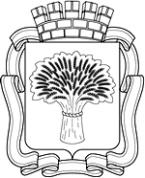 Российская ФедерацияАдминистрация города Канска
Красноярского краяПОСТАНОВЛЕНИЕРоссийская ФедерацияАдминистрация города Канска
Красноярского краяПОСТАНОВЛЕНИЕРоссийская ФедерацияАдминистрация города Канска
Красноярского краяПОСТАНОВЛЕНИЕРоссийская ФедерацияАдминистрация города Канска
Красноярского краяПОСТАНОВЛЕНИЕ21.05.2020 г.                     №436Приложение №1 к Порядку предоставления наборов продуктов питания взамен обеспечения бесплатным горячим питанием обучающимся, имеющим право  на получение соответствующих мер социальной поддержки в соответствии с законодательством Красноярского краяНаименование товара характеристика товараТип фасовки (упаковки)Цена, руб.1.Макаронные изделиягруппа В, сорт высший, тип трубчатые (рожки), остаточный срок годности на момент поставки не менее 18 месяцевпачка 400 гр.2.Крупа гречневая ядрицасорт первый, остаточный срок годности на момент поставки не менее 16 месяцев. Фабричная упаковка с содержанием сведений о наименовании и адресе изготовителя, датой изготовления и сроком храненияпачка 800 гр.3.Рис круглозерный шлифованныйсорт первый, остаточный срок годности на момент поставки не менее 14 месяцев. Фабричная упаковка с содержанием сведений о наименовании и адресе изготовителя, датой изготовления и сроком храненияпачка 800 гр.4.Чай черный (ферментированный) Соответствие требованиям ТР ТС 021/2011 Технический регламент Таможенного союза «О безопасности пищевой продукции», сорт первый, вид чая черного по способу обработки листа: листовой, остаточный срок годности на момент поставки не менее 2 летпачка 50 гр.5.Икра кабачковая для детского питаниясорт высший, для детского питания, остаточный срок годности на момент поставки не менее 80% от общего срока годности, установленного производителемстеклянная банка 510 гр. 6.Сок фруктовый в ассортиментеСоответствие требованиям ТР ТС 023/2011 Технический регламент Таможенного союза «Технический регламент на соковую продукцию из фруктов и овощей», способ производства: восстановленный, для питания детей дошкольного и школьного возраста, остаточный срок годности на момент поставки не менее 9 месяцевтетрапак,  1 литр7.Масло подсолнечное рафинированноевид масла: дезодорированное, высший сорт, остаточный срок годности на момент поставки не менее 3,5 месяцевпластиковая бутылка, 0,8 л.8.Консервы мясные (говядина тушеная)сорт высший, остаточный срок годности на момент поставки не менее 14 месяцевжестяная банка 338 гр.9.Консервы рыбные (сайра с добавлением масла)остаточный срок годности на момент поставки не менее 18 месяцевжестяная банка 250 гр.10.Горох, консервированный без уксуса или уксусной кислотытоварный сорт высший, остаточный срок годности на момент поставки не менее 18 месяцевжестяная банка 400 гр.11.Молоко питьевое ультрапастеризованное, м.д.ж. 3,2%изготовлено из нормализованного молока, остаточный срок годности на момент поставки не менее 80% от общего срока годности, установленного производителем. Соответствие требованиям ТР ТС 033/2013. Технический регламент Таможенного союза «О безопасности молока и молочной продукции»тетрапак, 1 литр12.Молоко цельное сгущенное с сахаром м.д.ж. 8,5%без консервантов, без растительных жиров, остаточный срок годности на момент поставки не менее 12 месяцевжестяная банка 360 гр.13.Сахар-песок остаточный срок годности на момент поставки не менее 3 лет. Фабричная упаковка с содержанием сведений о наименовании и адресе изготовителя, датой изготовления и сроком хранения.пачка 1 кг.14.Хлопья овсяныекрупа по способу обработки «Геркулес», остаточный срок годности на момент поставки не менее 3 месяцевпачка 450 гр.15.Кондитерские изделия: пряники.Соответствие требованиям ТР ТС 021/2011 Технический регламент Таможенного союза «О безопасности пищевой продукции», остаточный срок годности на момент поставки не менее 80% от общего срока годности, установленного производителем, но не менее 20 дней. Фабричная упаковка с содержанием сведений о наименовании и адресе изготовителя, датой изготовления и сроком хранения.общий вес кондитерских изделий набора 600 гр.16.Полиэтиленовый пакет с ручкамиПакет особой прочности, грузоподъемность не менее 10 кг-ИТОГО:872,48